Stredná odborná škola pre žiakov so sluchovým postihnutím internátna                                                                                                                    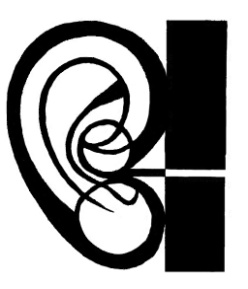 Kutnohorská ulica č. 675/20, 967 01  Kremnicatelefón : 045/ 6743696, 0948671103e-mail : skola@skolaprespm.skKritériá prijímacích skúšok na nadstavbové štúdium školský rok 2021/20221. Prijímacie skúšky sa uskutočnia v súlade so Zákonom č. 245/2008 Z. z. o výchove a vzdelávaní (školský zákon) a o zmene a doplnení niektorých zákonov v znení neskorších predpisov2. V školskom roku 2021/2022 škola otvára : Študijný odbor  nadstavbového    štúdia:Prihlášku na prijímacie konanie podáva uchádzač riaditeľovi školy do 31. 5. 20213. Prijímacie skúšky sú v dvoch termínoch:  prvý termín  22. júna  2021, druhý termín  prijímacích skúšok je 27. augusta 2021.4. Uchádzači  do študijného odboru  budú prijatí na základe prijímacích skúšok. Prijímacie skúšky sa uskutočnia formou testov z predmetov slovenský jazyk a literatúra, matematika. Hodnotenie testov sa uskutoční na základe bodovacieho systému. Bodové hodnotenie za písomnú časť prijímacích skúšok:slovenský jazyk a literatúra 	10 bodov (maximálny možný počet bodov)matematika 				10 bodov (maximálny možný počet bodov)Bodové hodnotenie za prospech v poslednom ročníku:maximálny možný počet bodov: 101,00 – 1,40      	10 bodov			2,81 – 3,00		4 body1,41 – 1,80		  9 bodov			3,01 – 3,20		3 body1,81 – 2,00		  8 bodov			3,21 – 3,60		2 body2,21 – 2,40		  7 bodov			3,61 – 3,80		1 bod2,41 – 2,60	 	  6 bodov			3,81  a viac		0 bodov2,61 – 2,80		  5 bodov			Maximálny počet možných získaných bodov je  30. Žiak bude prijatý na základe výsledkov prijímacieho konania a celkového počtu získaných bodov.5. V prípade, že sa nenaplní počet žiakov v odbore, bude vyhlásené 2.kolo prijímacích skúšok. Platia tie isté kritériá ako v 1.kole.Kritériá na prijímacie skúšky do prvého ročníka v školskom roku 2021/2022  boli prerokované  a schválené v Pedagogickej rade školy dňa 29. 01. 2021. Nadobúdajú platnosť 30. 01. 2021 a sú platné len pre prijímacie konanie pre šk. rok 2021/22.V Kremnici  11. 4. 2021                                   			   Ing. Jozef  Ličko                                                                            		     riaditeľ školyškolakód študijného odboruštudijný odborplánovaný počet prijatých žiakovpredmety prijímacej skúškySOŠ3347 Ldrevárska a nábytkárska výroba10SJL, MATSOŠ6403 Lpodnikanie v remeslách a službách10SJL, MAT